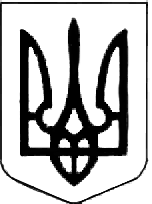 НАРОДНИЙ ДЕПУТАТ УКРАЇНИУкраїна, 01008, м. Київ, вул. Грушевського, 5ВЕРХОВНА РАДА УКРАЇНИВідповідно до статті 93 Конституції України, статті 12 Закону України «Про статус народного депутата України» та статті 89 Регламенту Верховної Ради України в порядку законодавчої ініціативи вноситься на розгляд Верховної Ради України проект Закону про внесення зміни до статті 18 Бюджетного кодексу України.Доповідати законопроект на пленарному засіданні Верховної Ради України буде народний депутат України Пузійчук Андрій Вікторович. Додатки:1.	Проект Закону на 1 арк.2.	Пояснювальна записка до законопроекту на 3 арк.3.	Порівняльна таблиця до законопроекту на 2 арк.4.	Проект Постанови на 1 арк.5.	Тексти зазначених документів в електронній формі.Народні депутати України